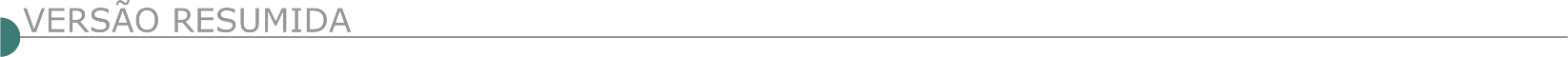 ESTADO DE MINAS GERAISATALÉIA PREFEITURA MUNICIPAL AVISO DE LICITAÇÃO. PROCESSO LICITATÓRIO Nº 079/2022 – TOMADA DE PREÇOS Nº 005/2022Objeto: Contratação de empresa para reconstrução de bueiros de concreto no município de Ataléia, conforme termo de compromisso celebrado com o Ministério de Desenvolvimento Regional/Secretaria Nacional de proteção e defesa civil – processo nº 59053.006477/2022-40. Abertura: 27/09/2022 às 08:30 horas. Processo Licitatório nº 080/2022 – Tomada de preços nº 006/2022. Objeto: Conclusão de obras de construção de quadra poliesportiva no distrito de São Miguel em Ataléia/MG. Convênio SICONV nº 856203/2017 - Operação nº 1047.468-23 celebrado com o Governo Federal - através da Caixa Econômica Federal. Abertura: 27/09/2022 às 10:00 horas. Demais informações estão disponíveis no Edifício sede da Prefeitura Municipal de Ataléia, sala da CPL, localizada na Rua Governador Valadares, 112, centro – CEP: 39.850-000, Ataléia/MG. BAMBUÍ/ MG - PROCESSO 121-2022 - TOMADA DE PREÇO 011-2022 Pavimentação Aeroporto, torna público a abertura do Processo Licitatório cujo objeto é a contratação de empresa para recapeamento asfáltico no Aeroporto do Município de Bambuí, conforme projeto, memorial descritivo e planilhas quantitativas. Abertura dia 28/09/2022, às 09:00 horas. Local para informações e retirada do edital: Sede da Prefeitura ou pelo site www.bambui.mg.gov.br. Fone: (37) 3431-5496. PREFEITURA MUNICIPAL DE BOM JESUS DO AMPARO EXTRATO DE LICITAÇÃO EDITAL DE LICITAÇÃO Nº 061/2022 PROCESSO LICITATÓRIO Nº 117/2022 TOMADA DE PREÇO Nº 006/2022 OBJETO: Execução de recapeamento asfáltico na Rodovia Raimundo dos Santos – Rocinha, no Município de Bom Jesus do Amparo/MG, conforme Projeto Básico e suas planilhas. DATA: 26/09/2022. HORÁRIO DE BRASÍLIA: 10:00h. ENDEREÇO: PRAÇA CARDEAL MOTTA, 220, CENTRO, BOM JESUS DO AMPARO/MG. CONSULTA AO EDITAL E DIVULGAÇÃO DE INFORMAÇÕES: Site: www.bomjesusdoamparo.mg.gov.br Telefone: (31) 3833-1222 e (31) 3833-1119. E-mail para esclarecimentos, impugnações e recursos: licitacao@bomjesusdoamparo.mg.gov.br.CAMANDUCAIA PREFEITURA MUNICIPAL - AVISO DE LICITAÇÃO: PROC. 248/22 – CONCORRÊNCIA – Nº 005/22 Tipo: Menor Preço Global. Regime de Execução: Empreitada por Preço Global – Objeto: Contratação de Empresa Especializada para Pavimentação Asfáltica com CBUQ na Estrada De São Mateus - Trecho 2. Valor Estimado: R$ 626.013,37 (seiscentos e vinte e seis mil e treze reais e trinta e sete centavos). Convenio 922104/2021 - MAPA. Entrega dos Envelopes de Habilitação e Proposta dia 18/10/2022 até as 09h00 - Abertura dia 18/10/2022 ás 09h00. Obs. Informações e Retirada da integra do Edital na Prefeitura; horário comercial no setor de Licitações ou site: https://www.camanducaia.mg.gov.br/transparencia/licitacao/aviso-de-publicacao.  AVISO DE LICITAÇÃO: PROC. 249/22 – CONCORRÊNCIA – Nº 006/2022 Tipo: Menor Preço Global. – Tipo: Menor Preço Global. Regime de Execução: Empreitada por Preço Global – Objeto: Contratação de Empresa Especializada para Pavimentação Asfáltica com CBUQ na Estrada De São Mateus - Trecho 3. Valor Estimado: R$ 3.486.733,81 (Três milhões, quatrocentos e oitenta e seis mil, setecentos e trinta e três reais e oitenta e um centavos). Convenio 924015/2021-MDE. Entrega dos Envelopes de Habilitação e Proposta dia 19/10/2022 até as 09h00 - Abertura dia 19/10/2022 ás 09h00. Obs. Informações e Retirada da integra do Edital na Prefeitura; horário comercial no setor de Licitações ou site: https://www.camanducaia.mg.gov.br/transparencia/licitacao/aviso-de-publicacao. AVISO DE LICITAÇÃO: PROC. 253/22 – TOMADA DE PREÇOS – Nº 028/22 Tipo: Menor preço Global. – Tipo: Menor preço Global. Regime de execução: empreitada por preço Global – objeto: contratação de empresa especializada para pavimentação com Bloquetes em Diversas suas de Monte Verde. Valor estimado: $ 1.350.929,87 (m milhão, trezentos e cinquenta mil, novecentos e vinte e nove reais e oitenta e sete centavos). Convenio MDR-923980/2021. Entrega dos Envelopes de Habilitação e Proposta dia 04/10/2022 até as 09h00 - Abertura dia 04/10/2022 ás 09h00. Obs. Informações e Retirada da integra do Edital na Prefeitura; horário comercial no setor de Licitações ou site: https://www.camanducaia.mg.gov.br/transparencia/licitacao/aviso-depublicacao. CANTAGALO PREFEITURA MUNICIPAL PAL 072/2022 TOMADA DE PREÇO 10/2022 Objeto Contratação de empresa do ramo de engenharia especializada em Pavimentação (Recapeamento) Asfáltica Rua Monte Alto de Cantagalo-MG, conforme contrato de Repasse nº 1490001SEGOV / SUBSEAM Transferência especial nº 1763 -, em atendimento à Secretaria Municipal de Serviços Urbanos e Obras Públicas do Município de Cantagalo/MG e especificações no Edital e Anexos, exercício 2022. Tipo: Menor Preço Global- Regime: Empreitada. Abertura: 29/09/2022 às 09:00 hs em dias úteis. Inf. (33)3411-9001–licitacaocantagalo21@gmail.com, edital e anexos https://www.cantagalo.mg.gov.br/licitacoes/1. PAL 073/2022 TOMADA DE PREÇO 11/2022 Objeto Contratação de empresa do ramo de engenharia especializada em Pavimentação bloquete Hexagonal no Povoado da Ilha, zona Rural de Cantagalo-MG, conforme contrato de Repasse nº 922400/2021, Operação 1081050-95(Caixa Econômica Federal), em atendimento à Secretaria Municipal de Serviços Urbanos e Obras Públicas do Município de Cantagalo/MG e especificações no Edital e Anexo, exercício 2022. Tipo: Menor Preço Global- Regime: Empreitada. Abertura: 30/09/2022 às 09:00 hs em dias úteis. Inf. (33)3411-9001–licitacaocantagalo21@gmail.com, edital e anexos https://www.cantagalo.mg.gov.br/licitacoes/1. CÓRREGO DANTA PREFEITURA MUNICIPAL TOMADA DE PREÇO Nº 010/2022 A Prefeitura Municipal de Córrego Danta, torna pública a realização de Licitação na Modalidade Tomada de Preço nº 010/2022, no dia 04 de outubro de 2022, às 09:00 (nove) horas na sede da Prefeitura, situada na Avenida Francisco Campos, nº 27, Centro, Córrego Danta/MG, cujo objeto é a “Contratação de empresa especializada para prestação de serviço de pavimentação em poliédrico da ligação entre a LMG-891 ao Bairro Rosário, no município de Córrego Danta/MG, conforme documentação técnica”. Os envelopes contendo a documentação de Habilitação e proposta, poderão ser entregues no endereço acima citado, até às 08:45 horas, do dia 04/10/2022. Os interessados poderão adquirir o edital no site www.corregodanta.mg.gov.br, no endereço acima citado ou obter informações no horário de 08:00 às 17:00 horas de segunda à sexta-feira, pelo telefone 37 3424-1010 ou pelo e-mail; licitacao@corregodanta.mg.gov.br. PREFEITURA DE COUTO DE MAGALHÃES DE MINAS SECRETARIA MUNICIPAL DE COMPRAS REABERTURA DE SESSÃO PROCESSO 095/2022 TP 007/2022 AVISO DE REABERTURA – CONTINUIDADE SESSÃO A comissão Permanente de Licitação torna público, a quem possa interessar, a continuidade do julgamento da tomada de preços nº 007/2022, que tem como objeto CONTRATAÇÃO DE EMPRESA DO RAMO DE ENGENHARIA PARA EXECUÇÃO DE OBRA DE DRENAGEM PLUVIAL POR CANALETA PROFUNDA DA PISTA DE CAMINHADAEM ATENDIMENTO AO SOLICITADO PELA SECRETARIA MUNICIPAL DE OBRAS. A sessão será para abertura das propostas comerciais das empresas consideradas habilitadas. Para tanto, o Presidente da CPL comunica que a reabertura da Sessão Pública da referida licitação ocorrerá no dia 14 de setembro de 2022 às 09:00 hrs, na sala de licitações situada à Rua Sebastião Francisco Mota, 45, centro, Couto de Magalhães de Minas. Maiores Informações: (38) 3533-1244.DIVINÓPOLIS/MG - PROCESSO LICITATÓRIO Nº.308/2022, CONCORRÊNCIA PÚBLICA Nº. 031/2022Tipo menor valor, cujo objeto é a contratação de empresa para execução das obras de recapeamento asfáltico de vias no Bairro Icaraí - Rua Rosana Noronha Guarani no Município de Divinópolis/MG. A abertura dos envelopes dar-se-á no dia 14 de outubro de 2022 às 09h00min, na sala de licitações desta Prefeitura.O edital em seu inteiro teor estará à disposição dos interessados no site: www.divinopolis.mg.gov.br. Informações e esclarecimentos poderão ser obtidos pelos telefones (37) 3229-8127 / 3229-8128.AVISOS ABERTURA DE LICITAÇÃO. PROCESSO LICITATÓRIO Nº.320/2022 CONCORRÊNCIA PÚBLICA Nº. 033/2022Tipo menor valor, cujo objeto é a contratação de empresa para a execução das obras de encabeçamento para a conclusão do acesso do viaduto sobre o ramal ferroviário na estrada DVL-120 - Complexo da Ferradura no Município de Divinópolis/MG. A abertura dos envelopes dar-se-á no dia 13 de outubro de 2022 às 09h00min, na sala de licitações desta Prefeitura.O edital em seu inteiro teor estará à disposição dos interessados no site: www.divinopolis.mg.gov.br. Informações e esclarecimentos poderão ser obtidos pelos telefones (37) 3229-8127 / 3229-8128. ENGENHEIRO CALDAS PREFEITURA MUNICIPAL TOMADA DE PREÇO Nº 003-2022 Objeto da presente licitação o Registro de Preços para Contratação De Empresa Para Construção Rede Coletora De Esgoto Fundos Da Rua Da Matriz Divino Do Traíra, Credenciamento e abertura dos envelopes: 04 de outubro de 2022, às 09h00min. prefeito.ENGENHEIRO NAVARRO PREFEITURA MUNICIPAL TOMADA DE PREÇO 006/22. ABERTURA ENVELOPE PROPOSTA. A CPL Informa aos interessados que dará continuidade ao Processo 069/22 - TP 006/22- Objeto: Contratação de empresa especializada em obra de engenharia para prestação de serviços de ampliação do muro do cemitério e calçamento em blocos sextavados, conforme projeto em anexo e em conformidade com as normas técnicas da ABNT. A abertura do envelope de proposta será às 13:00h do dia 14/09/2022 no Setor de Licitações da Prefeitura de Eng. Navarro/MG. Ficam as empresas participantes intimadas a comparecerem.TOMADA DE PREÇO 007/22. Abertura envelope proposta. A CPL Informa aos interessados que dará continuidade ao Processo 072/22 - TP 007/22- Objeto: Contratação de empresa especializada em obra de engenharia para prestação de serviços de construção da praça na comunidade Tirirical, zona rural de Engenheiro Navarro, conforme projeto em anexo e em conformidade com as normas técnicas da ABNT. A abertura do envelope de proposta será às 15:00h do dia 14/09/2022 no Setor de Licitações da Prefeitura de Eng. Navarro/MG. Ficam as empresas participantes intimadas a comparecerem. PREFEITURA MUNICIPAL DE ESTIVA-MG - AVISO DE TOMADA DE PREÇOS: 006/2022, PRC Nº 256/2022Dia: 23/09/2022, às 13h00. Tipo: Empreitada por preço Unitário. Visita: 20/09/2022 ás 11h00. Objeto: Contratação de empresa especializada para prestação de serviços de execução de pavimentação asfáltica, tapa buracos e sinalização viária em vias urbanas da área central do município. Info: 800 011 26 00 - www.estiva.mg.gov.br. FORMIGA - PROCESSO DE LICITAÇÃO Nº. 141/2022 - MOD. TOMADA DE PREÇOS N. º 009/2022 Tipo: Menor preço. Objeto: Contratação de empresa especializada para execução de obras de reforma de cobertura em estrutura metálica da Escola Municipal Lídia Braga, localizada na Praça Padre Daniel Nascimento Lima, Bairro Rosário, no Município de Formiga, em atendimento à Secretaria Municipal de Educação e Esportes. O protocolo dos envelopes será dia 30/09/2022 até às 08:00 hs. A abertura da sessão será às 08:10, no dia 30/09/2022. Local: R. Barão de Piumhi 92-A, Diretoria de Compras Públicas, Formiga – MG. Informações: telefone (37) 3329-1843 / 3329-1844; e-mail: licitacaoformigamg@gmail.com; site: www.formiga.mg.gov.br. FREI GASPAR PREFEITURA MUNICIPAL - TOMADA DE PREÇOS Nº 008/2022 PROCESSO LICITATÓRIO Nº 048/2022Tipo: Menor Preço Global. Objeto: Contratação de empresa de engenharia para execução de Pavimentação em Vias Públicas em bloquete pré-moldado em cimento nas Ruas Joaquim de Souza e Flamboyant no município de Frei Gaspar/MG, de acordo com Convênio 925682/2021. Demais informações estão disponíveis no Prédio Sede da Prefeitura na Rua Francisco de Bessa Couto, S/Nº - Centro, no horário de 07:00 às 13:00hs, e-mail: licitacao.fg@gmail.com. Abertura: 27/09/2022 Horário: 13:00hs (treze horas). PREFEITURA MUNICIPAL DE FRUTAL - CONCORRÊNCIA PÚBLICA Nº 5/2022 PROCESSO LICITATÓRIO Nº 200/2022 O Departamento de Licitações da Prefeitura Municipal de Frutal/MG, torna pública a publicação da CONCORRÊNCIA PÚBLICA N. 05/2022 - Contratação de empresa especializada para execução de obras de recapeamento asfáltico em CBUQ em diversos logradouros no distrito de Aparecida de Minas deste município, nos termos do memorial descritivo anexo ao edital, do tipo MENOR PREÇO GLOBAL. A abertura dos envelopes será dia 14 de outubro de 2022 às 15h00min na sala de licitações da Prefeitura Municipal de Frutal/MG, localizada à Praça Dr. França nº 100. O edital e seus anexos estão disponibilizados pelo sítio www.frutal.mg.gov.br - podendo ser solicitados pelo e-mail licitacao@frutal.mg.gov.br ou retirá-los no local mediante mídia removível, fornecida pelo interessado.AVISO DE LICITAÇÃO CONCORRÊNCIA PÚBLICA Nº 6/2022 PROCESSO LICITATÓRIO Nº 201/2022 O Departamento de Licitações da Prefeitura Municipal de Frutal/MG, torna pública a publicação da CONCORRÊNCIA PÚBLICA nº 06/2022. Contratação de empresa especializada para execução de obra de reforma na Unidade Básica de Saúde Dona Ana Sinhana, situada no Distrito de Aparecida de Minas, no Município de Frutal, nos termos do memorial descritivo anexo ao edital, do tipo MENOR PREÇO GLOBAL. A abertura dos envelopes será dia 14 de outubro de 2022 às 09h00min na sala de licitações da Prefeitura Municipal de Frutal/MG, localizada à Praça Dr. França nº 100. O edital e seus anexos estão disponibilizados pelo sítio www.frutal.mg.gov.br podendo ser solicitados pelo e-mail licitacao@frutal.mg.gov.br ou retirá-los no local mediante mídia removível, fornecida pelo interessado.AVISO DE LICITAÇÃO CONCORRÊNCIA PÚBLICA Nº 7/2022 PROCESSO LICITATÓRIO Nº 215/2022 O Departamento de Licitações da Prefeitura Municipal de Frutal/MG, torna pública a publicação da CONCORRÊNCIA PÚBLICA nº 07/2022 - PROCESSO LICITATÓRIO nº 215/2022 - Constitui objeto da presente licitação a contratação de empresa especializada para execução de obra de reforma na Unidade Básica de Saúde do Povoado Boa Esperança, nos termos do memorial descritivo anexo ao edital, do TIPO MENOR PREÇO GLOBAL. O recebimento e abertura dos envelopes contendo proposta financeira e documentação de habilitação será dia 14 de outubro de 2022 às 13h00min na sala de licitações da Prefeitura Municipal de Frutal/MG, localizada à Praça Dr. França nº 100. O edital e seus anexos estão disponibilizados pelo sítio www.frutal.mg.gov.br podendo ser solicitados pelo e-mail licitacao@frutal.mg.gov.br ou retirá-los no local mediante mídia removível, fornecida pelo interessado.JOAÍMA PREFEITURA MUNICIPAL AVISO DE LICITAÇÃO TOMADA DE PREÇOS Nº 012/2022 PROC. Nº 096/2022 - TOMADA DE PREÇOS Nº 012/2022Tipo menor preço global. Objeto: Prestação de serviços de calçamento em Bloquete de vias públicas nos bairros IPÊ/COHAB no município de Joaíma/MG, com fornecimento total de materiais e mão de obra com fornecimento total de materiais e mão de obra, sessão de habilitação e julgamento das propostas no dia 27/09/2022, às 09:00hs. Proc. Licitatório nº 097/2022 - Tomada de Preços nº 013/2022, tipo menor preço global. Objeto: Contratação de empresa especializada para prestação de serviços de ampliação do almoxarifado da farmácia popular com fornecimento total de materiais e mão de obra, sessão de habilitação e julgamento das propostas no dia 27/09/2022, às 15:00hs. Editais encontra-se a disposição na Praça Dr. Olinto Martins, 160, Centro, Joaíma/MG - Setor de Licitação, Tel. (33)3745-1203 ou no endereço eletrônico www.joaima.mg.gov.br. JUIZ DE FORA PREFEITURA MUNICIPAL TOMADA DE PREÇOS N.º 009/2022 - SS OBJETO: Contratação de empresa de engenharia para execução das obras de Construção da UBS Jóquei Clube – DATA: 29.09.2022 – HORA: 9h30min (nove horas e trinta minutos) – LOCAL DE OBTENÇÃO DO EDITAL: O Edital completo poderá ser obtido pelos interessados na subsecretaria, em arquivo digital, mediante entrega de um pen-drive, de segunda a sexta-feira, no horário de 14:30 às 17:30 horas ou pelo endereço eletrônico https://www.pjf.mg.gov.br/secretarias/cpl/editais/outras_modalidades/2022/index.php. O edital poderá ainda ser solicitado através do link https://juizdefora.1doc.com.br/b.php?pg=wp/wp&itd=5&iagr=19121. Quaisquer dúvidas poderão ser protocoladas, assim como serão respondidas através do referido link do Plataforma Ágil – LOCAL DE REALIZAÇÃO DO PROCEDIMENTO: Subsecretaria de Licitações e Compras, situada na Av. Brasil, 2001/7º andar - Juiz de Fora - MG – PUBLICAÇÃO: Diário Oficial Eletrônico, dia 10.09.2022.OURO FINO PREFEITURA MUNICIPAL PROCESSO LICITATÓRIO Nº. 235/2022, TOMADA DE PREÇOS Nº 010/2022 Aviso de Licitação do tipo menor preço por empreitada global, execução de obra pública, incluindo material e mão de obra, para Construção de Vestiário, Concretagem para Pista de Skate, Fechamento da Quadra Poliesportiva e Revitalização da Praça Central de Crisólia, conforme memorial descritivo, planilha orçamentária, cronograma físico financeiro, e projetos anexos. A entrega dos envelopes será no dia 28/09/2022 até às 09:15h. O instrumento convocatório em inteiro teor estará à disposição dos interessados de 2ª a 6ª feira, das 09h às 15h30, na Av. Cyro Gonçalves, 173, Ouro Fino - MG, CEP 37570-000 e poderá ser obtido pelo endereço www.eletrônico:www.ourofino.mg.gov.br. RIO DOCE CÂMARA MUNICIPAL TOMADA DE PREÇOS Nº. 002/2022 A Câmara Municipal de Rio Doce, torna público a retificação do edital da licitação na modalidade Tomada de Preços nº. 002/2022, tendo como objeto a contratação de empresa de engenharia especializada para execução de obras de ampliação da sede da Câmara Municipal de Rio Doce, localizada na Avenida Dom Pedro II, n° 08, Graminha, no município de Rio Doce – MG. Foram retificadas as datas previstas para abertura da licitação, recebimento dos envelopes de proposta e habilitação, cadastro prévio junto a CPL e data de realização da vistoria/visita técnica. O edital na íntegra e maiores informações poderão ser obtidas na sede da Câmara Municipal de Rio Doce, na Av. Dom Pedro II, Nº. 8 – Graminha – Rio Doce/MG, CEP: 35.442-000 - Telefone (031-3883- 5284), no site da Câmara Municipal no endereço eletrônico www.riodoce.mg.leg.br, ou através do e-mail: camara@riodoce.mg.leg.br.RIO MANSO PREFEITURA MUNICIPAL AVISO DE LICITAÇÃO TOMADA DE PREÇOS 005/2022A Prefeitura Municipal De Rio Manso/MG, situada na Praça Fortunato Campos, nº 46, Centro de Rio Manso/MG, torna público que fará realizar Processo Licitatório 085/2022, Tomada de Preços 005/2022, cujo objeto é a Contratação de empresa para prestação de serviços de pavimentação asfáltica, no Município de Rio Manso, conforme especificações do edital. A abertura está prevista para o dia 29/09/2022, às 09h00. Informações na Prefeitura de Rio Manso - Telefax: (31) 3573 1120. AVISO DE LICITAÇÃO TOMADA DE PREÇOS/ 004/2022 A Prefeitura Municipal De Rio Manso/MG, situada na Praça Fortunato Campos, nº 46, Centro de Rio Manso/MG, torna público que fará realizar Processo Licitatório 084/2022, Tomada de Preços 004/2022, cujo objeto é a Contratação de empresa para prestação de serviços de pavimentação asfáltica de Ruas no Distrito de Souza, Município de Rio Manso, conforme Contrato de Repasse Nº. 889449/2019/MDR/ CAIXA, conforme especificações do edital. A abertura está prevista para o dia 28/09/2022, às 09h00. Informações na Prefeitura de Rio Manso - Telefax: (31) 3573 1120.AVISO DE LICITAÇÃO TOMADA DE PREÇOS 006/2022 A Prefeitura Municipal De Rio Manso/MG, situada na Praça Fortunato Campos, nº 46, Centro de Rio Manso/MG, torna público que fará realizar Processo Licitatório 087/2022, Tomada de Preços 006/2022, cujo objeto é a Contratação de empresa para prestação de serviços de reconstrução da Rua Beco, no Bairro Souza Lima, no Município de Rio Manso, conforme especificações do edital. A abertura está prevista para o dia 30/09/2022, às 09h00. Informações na Prefeitura de Rio Manso - Telefax: (31) 3573 1120.SANTA BÁRBARA PREFEITURA MUNICIPAL TOMADA DE PREÇOS Nº 003/2022. PROCESSO Nº 202/2022 Objeto: Obras de Construção de Passarelas de Pedestre em Estrutura Metálica, nos Distritos de Barra Feliz e Florália em Santa Bárbara/MG, conforme Edital e anexos. Data do recebimento das propostas e documentos: 29/09/2022, às 08h00min. Local de realização do Certame: Praça Cleves de Faria, nº 122, 2º Andar, Centro, Santa Bárbara/MG. Edital à disposição no site: www.santabarbara.mg.gov.br e na Prefeitura. TRÊS CORAÇÕES / MG - AVISO DE REVOGAÇÃO. TOMADA DE PREÇO: Nº 0015/2022. PROCESSO N° 01289/2022 A prefeitura municipal de três corações torna público a revogação do processo supracitado, cujo objeto é a contratação de empresa para execução construção do muro do cemitério no bairro vila jesse, em atendimento a solicitação da secretaria municipal de obras e serviços públicos. UNIÃO DE MINAS PREFEITURA MUNICIPAL CONCORRÊNCIA Nº 01/2022 – PROCESSO LICITATÓRIO Nº 0130/2022MENOR PREÇO GLOBAL O Município de União de Minas-MG, através do Presidente da CPL, vem tornar público a abertura do certame para Contratação de empresa para Execução de pavimentação do trecho da avenida 1-c em cbuq, execução de calçadas, meio fio, sarjetas e sinalização vertical e horizontal, drenagem de água pluvial, rotatória de interligação da avenida 1-c e rua 10, pavimentação de trechos da rua 10 e recapeamento asfáltico em micro revestimento com polímero”. Credenciamento: 28 de setembro de 2022 as 08:00 hrs. abertura do certame: 28 de setembro de 2022 as 08:15 hrs. Informações: Av. Cinco, nº 1.137, Centro, CEP 38288-000, União de Minas/MG, Tel.: (0**34) 3456-1900 Ramal 1904. SERVIÇO NACIONAL DE APRENDIZAGEM COMERCIAL – SENAC EM MINAS - PREGÃO ELETRÔNICO Nº: PE 038/2022O SERVIÇO NACIONAL DE APRENDIZAGEM COMERCIAL – SENAC EM MINAS, inscrito no CNPJ sob o nº 03.447.242/0001-16, por meio da Pregoeira e da Comissão Permanente de Licitação (CPL), designados pela Portaria nº 011/2022, torna público que promoverá a licitação na modalidade PREGÃO ELETRÔNICO, tipo MENOR PREÇO. Destaca-se que apesar das disposições constantes no sistema Comprasnet, a presente licitação será regida pelo Regulamento de Licitações e Contratos do SENAC, aprovada pelas Resoluções Senac nºs. 958/2012, 1.144/2020, 1.187/2022 e 1.205/2022 do Conselho Nacional do Senac. Ademais, o atendimento ao Decreto 10.024/2019 se dá meramente pela utilização do Portal de Compras do Governo Federal – Comprasnet, segundo as regras e condições abaixo: 1. DISPOSIÇÕES INICIAIS 1.1. Tipo de licitação: Menor preço. 1.2. Critério de julgamento: Menor preço por global. 1.3. Processo de referência: 1611/2022. 1.4. A presente licitação será formalizada por intermédio de Contrato. 1.5. A Assessoria de Licitação, Sede Administrativa do Senac em Minas, está localizada na Rua dos Tupinambás, nº 1086/7º andar, Centro, Belo Horizonte, Minas Gerais, CEP: 30.120-076. 1.6. O horário de funcionamento da Assessoria de Licitação: Segunda a sexta-feira, exceto feriados, das 08h às 17h. 1.7. Alegações de desconhecimento dos termos e condições deste Edital, bem como das disposições legais acima especificadas, não serão aceitas como razões válidas para justificar quaisquer erros ou divergências encontradas em seus documentos de HABILITAÇÃO e/ou PROPOSTA COMERCIAL. 1.8. Este Edital e todos os documentos e informações referentes a esta licitação serão disponibilizados, no Portal do Serviço Nacional de Aprendizagem Comercial – Administração Regional em Minas Gerais – www.mg.senac.br e Portal de compras do Governo Federal. 1.8.1. Para consulta por meio do Portal de compras do Governo Federal, acessar o site http://comprasnet.gov.br/livre/Pregao/Lista_Pregao_Filtro.asp?Opc=0 e preencher os dados referente a licitação (Cód UASG e Número Pregão). 1.8.2. Código UASG: 389511. 1.9. NÃO SE APLICA À PRESENTE LICITAÇÃO AS DISPOSIÇÕES CONTIDAS NA LEI COMPLEMENTAR 123/2006. 2. OBJETO 2.1. Constitui objeto desta licitação a contratação de serviços comuns de engenharia, visando a execução da reforma do CEP Uberaba, localizado na Avenida Doutor Odilon Fernandes, 333, Estados Unidos, Uberaba - MG, conforme especificações constantes neste Edital. Rua dos Tupinambás, nº 1086/7° Centro, Belo Horizonte/MG - CEP 30.120.076 - Tel.: (31) 3048-9137 / 3048-9009 - Internet http://www.mg.senac.br - E-mail: licitacao@mg.senac.br. ESTADO DA BAHIASECRETARIA DE INFRAESTRUTURA. TOMADA DE PREÇOS Nº 142/2022 Tipo: Menor Preço. Abertura: 03/10/2022 às 09h30min. Objeto: Pavimentação do Acesso de Ourolândia à BR-324, com extensão de 2,8 km. Família: 07.19. TOMADA DE PREÇOS Nº 143/2022 Tipo: Menor Preço. Abertura: 03/10/2022 às 10h30min. Objeto: Pavimentação no Acesso à Olivença - Entroncamento/BA 001, extensão: 835,00 m. Família: 07.19. TOMADA DE PREÇOS Nº 144/2022 Tipo: Menor Preço. Abertura: 03/10/2022 às 14h30min. Objeto: Construção de Ponte sobre o Riacho do Tatauí, acesso a BA-210, trecho da comunidade de Barrinha a Sobradinho. Extensão 40 m. Família: 07.23. CONCORRÊNCIA Nº 287/2022 Tipo: Menor Preço. Abertura: 13/10/2022 às 14h30min. Objeto: Pavimentação de Travessia Urbana em Itapitanga - Rodovia BA 651. Extensão total do trecho: 2,1 km. Família: 07.19.CONCORRÊNCIA Nº 288/2022 Tipo: Menor Preço. Abertura: 14/10/2022 às 09h30min. Objeto: Restauração no trecho: Amélia Rodrigues - São Bento do Inhatá (BA 784). Extensão de 6,2 km. Família: 07.19. CONCORRÊNCIA Nº 289/2022 Tipo: Menor Preço. Abertura: 14/10/2022 às 10h30min. Objeto: Recomposição de aterros e de OAC, na rodovia BA-263, trecho: Itambé/Vitória da Conquista nos km 88,45; km 66,11; km 64,43; km 57,05; km 54,53; km 54,47; km 52,93; km 52,11. Família: 07.30. Local: Comissão Permanente de Licitação - CPL - SEINFRA, Av. Luiz Viana Filho, nº 440 - 4ª Avenida - Centro Administrativo da Bahia - Prédio Anexo - 1º andar - Ala B, Salvador-Ba. Os interessados poderão obter informações no endereço supracitado, de segunda a sexta-feira, das 8h30min às 12h e das 13h30min às 17h30min. maiores esclarecimentos no telefone (71)3115-2174, no site: www.infraestrutura.ba.gov.br e e-mail: cpl@infra.ba.gov.br.COMPANHIA DE GÁS DA BAHIA – BAHIAGÁS- EDITAL DE LICITAÇÃO NO 0062/2022 - MODO FECHADO ELETRÔNICO - ID: 961425 Objeto: CONTRATAÇÃO DE EMPRESA ESPECIALIZADA PARA A EXECUÇÃO DE SERVIÇOS DE CONSTRUÇÃO E MONTAGEM DE REDES DE DISTRIBUIÇÃO DE GÁS NATURAL, E TODA INFRAESTRUTURA NECESSÁRIA PARA O SEU PLENO FUNCIONAMENTO, NOS MUNICÍPIOS DE CATU, POJUCA E MATA DE SÃO JOÃO, NO ESTADO DA BAHIA, PELO PRAZO DE 19 (DEZENOVE) MESES, SOB O REGIME DE EMPREITADA POR PREÇO UNITÁRIO, CONFORME ESPECIFICAÇÕES DESTE EDITAL E SEUS ANEXOS. Data de abertura: Para recebimento das propostas: a partir do dia 10/08/2022 às 10:00hs. Para abertura das propostas: dia 04/10/2022 às 14:00hs. Aquisição: O Edital pode ser adquirido gratuitamente através do site http://www.bahiagas.com.br/  ou mediante pagamento de R$ 50,00 (cinquenta reais), na Avenida Professor Magalhães Neto, 1838, Ed. Civil Business. Pituba, Salvador, BA. CEP: 41.810-012, de 9 às 11 e de 14 às 17 horas. SECRETARIA DE DESENVOLVIMENTO URBANO COMPANHIA DE DESENVOLVIMENTO URBANO DO ESTADO DA BAHIA – CONDER - AVISO - LICITAÇÃO PRESENCIAL Nº 122/22 - CONDER Abertura: 05/10/2022, às 09h:30m. Objeto: CONTRATAÇÃO DE EMPRESA DE ENGENHARIA PARA EXECUÇÃO DE OBRAS DE URBANIZAÇÃO DE VILAMAR, NO BAIRRO DE NOVOS ALAGADOS, NO MUNICÍPIO DE SALVADOR - BAHIA. O Edital e seus anexos estarão à disposição dos interessados no site da CONDER (http://www.conder.ba.gov.br) no campo licitações, a partir do dia 13/09/2022. ESTADO DO ESPÍRITO SANTO SECRETARIA DE ESTADO DE MOBILIDADE E INFRAESTRUTURA - SEMOBI - DEPARTAMENTO DE EDIFICAÇÕES E DE RODOVIAS DO ESTADO DO ESPÍRITO SANTO –DER-ES – AVISO DE LICITAÇÃO PREGÃO ELETRÔNICO Nº 030/2022Órgão/Entidade: Departamento de Edificações e de Rodovias do Estado do Espírito Santo/DER-ES Processo Nº: 2022-X7QS9 ID CidadES/TCE-ES: 2022.500E0100014.02.0005 Objeto: Registro de Preços para contratação de empresa para execução de serviços de pavimentação em blocos de concreto com intertravamento em segmentos urbanos de pequenas localidades, através de prestação de serviços de assentamento de blocos rígidos intertravados de concreto e assentamento de meio fio, nos segmentos rodoviários estaduais não pavimentado. Valor estimado: Lote 01: R$ 4.593.113,96 Lote 02: R$ 24.050.872,29 Lote 03: R$ 33.792.487,63 Lote 04: R$ 25.176.955,96 Acolhimento de propostas: 12/09/2022 às 12:00h até 22/09/2022 às 13:00h Abertura de propostas: 22/09/2022 às 13:10h Abertura da sessão pública: 22/09/2022 às 14:00h. O certame será realizado por meio do sistema SIGA, estando o edital disponível nos endereços www.compras.es.gov.br e no site https://der.es.gov.br/ licitacoes-2. Os interessados em participar da licitação deverão efetuar seu cadastro no sistema SIGA, conforme instruções contidas no endereço www.compras.es.gov.br/cadastro-de-fornecedores. Contato: pregao2@der.es.gov.br (27) 3636-2073.PREFEITURA MUNICIPAL DE SÃO ROQUE DO CANAÃ AVISO DE LICITAÇÃO CONCORRÊNCIA Nº 4/2022 ID CidadES: 2022.068E0700001.01.0052 O MUNICÍPIO DE SÃO ROQUE DO CANAÃ - ES, através do Presidente da Comissão Permanente de Licitações, torna público, que realizará licitação, na modalidade CONCORRÊNCIA, sob o regime de empreitada por PREÇO UNITÁRIO, e o tipo da licitação será o de MENOR PREÇO GLOBAL, conforme processo administrativo nº 003024/2022, objetivando a contratação de empresa especializada para execução de obras e serviços de engenharia, objetivando a construção da Sede do Poder Executivo Municipal, em atendimento à Secretaria Municipal de Obras e Serviços Urbanos - SMOSU, conforme especificações e condições constantes no Projeto Básico Abertura: 13/10/2022, às 08h00min e Início da Sessão de Disputa: 13/10/2022 às 08h30min. O edital completo e seus anexos encontram-se disponível: a) Gratuitamente na internet no site www.saoroquedocanaa.es.gov.br, bem como no Portal de Compras do Governo Federal - www.comprasgovernamentais.gov.br.  b)Para consulta gratuita na sala de - Prefeitura Municipal de São Roque do Canaã, situada na Rua Lourenço Roldi, Nº 88, São Roquinho, São Roque do Canaã/ES.SERVIÇO AUTÔNOMO DE ÁGUA E ESGOTO DE ARACRUZ AVISO DE LICITAÇÃO TOMADA DE PREÇOS 008/2022 - 2022.009E0100001.01.0047 O SAAE de Aracruz-ES, por intermédio da Comissão de Licitação, designada pela Portaria SAAE-ARA-023/2021, torna público aos interessados a licitação, em conformidade com a Lei 8.666/93 e suas alterações. OBJETO: Contratação de empresa para CONSTRUÇÃO DE ESTAÇÃO ELEVATÓRIA DE ESGOTO, na forma de execução indireta, sob regime de empreitada por preço unitário, especificações técnicas constantes na planilha orçamentária e projeto em anexo. CADASTRO: até às 16h30min do dia 26/09/2022. RECEBIMENTO DOS ENVELOPES PROPOSTAS DE PREÇOS E HABILITAÇÃO: até às 16h00min do dia 29/09/2022. ABERTURA DOS ENVELOPES: ás 09h30min do dia 30/09/2022. O edital está à disposição no link: www.saaeara.com.br/licitacao. Maiores informações através do e-mail licita@saaeara.com.br. AVISO DE LICITAÇÃO TOMADA DE PREÇOS 009/2022 - 2022.009E0100001.01.0048 O SAAE de Aracruz-ES, por intermédio da Comissão de Licitação, designada pela Portaria SAAE-ARA-023/2021, torna público aos interessados a licitação, em conformidade com a Lei 8.666/93 e suas alterações. OBJETO: Contratação de empresa para CONSTRUÇÃO DE ESTAÇÃO ELEVATÓRIA DE ESGOTO, na forma de execução indireta, sob regime de empreitada por preço unitário, especificações técnicas constantes na planilha orçamentária e projeto em anexo. CADASTRO: até às 16h30min do dia 26/09/2022. RECEBIMENTO DOS ENVELOPES PROPOSTAS DE PREÇOS E HABILITAÇÃO: até às 16h00min do dia 29/09/2022.ESTADO DO MATO GROSSO DO SULSANESUL - AVISO DE LICITAÇÃO - LICITAÇÃO Nº 052/2022 - PROC. N° 00.971/2021/GEPRO/SANESULOBJETO:  Contratação de empresa para execução da obra de substituição de rede de água em cimento amianto, sendo 2.950,87 metros de rede de distribuição de água e padronização de 214 ligações domiciliares, localizada no Município de Aparecida do Taboado, no Estado do Mato Grosso do Sul. ABERTURA: 14/10/2022 - 09:00 horas. DATA LIMITE DE PROTOCOLO DAS PROPOSTAS: 13/10/2022 até às 17:00 horas na GELIC – Gerência Licitações e Contratos da Sanesul. Recursos: Recursos Próprios - O Edital, e demais documentos que compõem o pacote técnico, encontram-se disponíveis aos interessados gratuitamente no site da Sanesul http://www.sanesul.ms.gov.br/licitacao/tipolicitacao/Licitacao - DEMAIS INFORMAÇÕES: na GELIC – Gerência Licitações e Contratos, sita à Rua Dr. Zerbini, n° 421, Bairro Chácara Cachoeira, em Campo Grande/MS, CEP: 79.040-040, Fone (0xx67) 3318-7713, 3318-7783 – e-mail: licitacoes@sanesul.ms.gov.br - Link para acessar os documentos: https://bit.ly/Licitacao052_2022-Sanesul. ESTADO DO PIAUÍPREFEITURA MUNICIPAL DE TERESINA SECRETARIA MUNICIPAL DE ADMINISTRAÇÃO E RECURSOS HUMANOS AVISO DE LICITAÇÃO CONCORRÊNCIA PÚBLICA Nº 19/2022- CPL OBRAS I PROCESSO Nº 51.001426/2022-25- SAAD CENTRO REVITALIZAÇÃO DO PALACIO DA MÚSICA, LOCALIZADO NA RUA SANTA LUZIA, Nº 1241, ÁREA CENTRAL DE TERESINA-PI. Recebimento dos envelopes documentação/propostas: Até às 09h00min (nove) horas do dia 13/10/2022. Fonte de recurso: 754.619 - RECURSOS DE OPERAÇÕES DE CRÉDITO - OPERAÇÕES DE CRÉDITO ESTRUTURADA - BB. Valor estimado: 150.418,49 (cento e cinquenta mil, quatrocentos e dezoito reais e quarenta e nove centavos). Local dos eventos, e informações: SEMA - Secretaria Municipal de Administração e Recursos Humanos, localizada na Rua Firmino Pires, nº 121, Edifício Deolindo Couto, Térreo, Bairro Centro, Teresina-PI, CEP 64.000-070. O Edital e seus elementos constitutivos encontram-se disponíveis no sítio do TCE-PI (www.tce.pi.gov.br). ESTADO DO RIO GRANDE DO SULSUPERINTENDÊNCIA REGIONAL NO RIO GRANDE DO SUL - AVISO DE LICITAÇÃO RDC ELETRÔNICO Nº 374/2022 - UASG 393012 Nº Processo: 50610001801202034 Objeto: Contratação Integrada de Empresa para Elaboração dos Estudos, Projetos Básico e Executivo de Engenharia, e Execução das Obras de Reabilitação de 1 (uma) Obra de Arte Especial Localizada na Rodovia BR-290/RS (Lote Único) - Ponte Sobre o Arroio Bossoroca, no âmbito do PROARTE, a cargo do DNIT, sob a coordenação da Superintendência Regional DNIT/RS, segundo as condições e especificações previstas no Termo de Referência, por meio de licitação na modalidade RDC. Total de Itens Licitados: 00001. Edital: 09/09/2022 de 08h00 às 12h00 e de 13h00 às 17h00. Endereço: Rua Siqueira Campos, 664 Centro - PORTO ALEGRE - RS ou www.comprasgovernamentais.gov.br/edital/393012-99-374-2022. Entrega das Propostas: a partir de 09/09/2022 às 08h00 no site www.comprasnet.gov.br. Abertura das Propostas: 17/10/2022 às 09h00 no site www.comprasnet.gov.br. ESTADO DO RIO DE JANEIROSECRETARIA DE ESTADO DAS CIDADES FUNDAÇÃO DEPARTAMENTO DE ESTRADAS DE RODAGEM COORDENADORIA DE LICITAÇÕES – CONCORRÊNCIA Nº 003/2022A COORDENADORIA DE LICITAÇÕES torna público que fará realizar a licitação abaixo especificada: REF: CONCORRÊNCIA Nº 003/2022. TIPO: Menor Preço Global e Regime de Empreitada por Preço Unitário. O B J E TO: Execução de Obras de Pavimentação, Drenagem, Contenções, Sinalizações e Projeto Executivo - RJ-134- Trecho Posse (Petrópolis) - Teresópolis (Entre - BR-116 / Sobradinho), numa extensão de 39,4 km, Estado do Rio de Janeiro. ORÇAMENTO OFICIAL: R$ 147.034.268,98 (cento e quarenta sete milhões, trinta e quatro mil, duzentos e sessenta e oito reais e noventa e oito centavos). PRAZO: 720 (setecentos e vinte) dias. DATA DA LICITAÇÃO: 18/10/2022 às 11:00 horas. PROCESSO Nº SEI-160002/000233/2021. O Edital estará à disposição dos interessados para aquisição, no anexo do aviso do site www.der.rj.gov.br/licitacao ou www.compras.rj.gov.br podendo também ser solicitado através do e-mail: liccp@der.rj.gov.br; liccp.der@gmail.com, ou alternativamente, ser adquirido em meio digital, mediante a entrega de 3 (três) DVD-R com capa de papel, na Av. Presidente Vargas, 1.100, 4º andar - Centro - Rio de Janeiro, no Expediente da Coordenadoria de Licitações, no horário de 10 às 16horas, após agendamento por e-mail.SECRETARIA DE ESTADO DAS CIDADES FUNDAÇÃO DEPARTAMENTO DE ESTRADAS DE RODAGEM COORDENADORIA DE LICITAÇÕES - A COORDENADORIA DE LICITAÇÕES TORNA PÚBLICO QUE FARÁ REALIZAR A LICITAÇÃO ABAIXO ESPECIFICADA: REF: CONCORRÊNCIA Nº 028/2022. TIPO: Menor Preço Global e Regime de Empreitada por Preço Unitário. OBJETO: Obra de reforma, conservação e modernização das instalações da 3ª ROC - Residência de Obras e Conservação do DER-RJ, situada à Rodovia BR 101 km 01, em Campos dos Goytacazes (RJ), com área de intervenção de aproximadamente 2.210,00 m² - Estado do Rio de Janeiro. ORÇAMENTO OFICIAL: R$ 3.451.561,13 (três milhões, quatrocentos e cinquenta e um mil quinhentos e sessenta e um reais e treze centavos). PRAZO: 08 (oito) meses. DATA DA LICITAÇÃO: 19/10/2022 às 11:00 horas. PROCESSO Nº SEI-330022/000879/2022. O Edital estará à disposição dos interessados para aquisição, no anexo do aviso do site http://www.der.rj.gov.br/licitação ou www.compras.rj.gov.br podendo também ser solicitado através do e-mail: liccp@der.rj.gov.br; liccp.der@gmail.com, ou alternativamente, ser adquirido em meio digital, mediante a entrega de 3 (três) DVD-R com capa de papel, na Av. Presidente Vargas, 1.100, 4º andar - Centro - Rio de Janeiro, no Expediente da Coordenadoria de Licitações, no horário de 10 às 16horas, após agendamento por e-mail. ESTADO DE SÃO PAULOPREFEITURA MUNICIPAL DE SANTO ANDRÉ AVISOS DE LICITAÇÃO CONCORRÊNCIA Nº 500/2022 PROCESSO Nº 16.926/2022 Objeto: Contratação de empresa para execução de Pista de Skate Park e Prédio de Apoio no Parque Sérgio Cyrino - Vila Floresta, no Município de Santo André. O edital e todos os seus anexos ficarão disponíveis para consulta/download no endereço eletrônico: e-compras.santoandre.sp.gov.br. Abertura: 17/10/2022 às 14h. Praça IV Centenário, nº 01 - 13º andar - sl. 04 - Tel.: 4433-0773. Internet = http://e-compras.santoandre.sp.gov.br. CONCORRÊNCIA Nº 501/2022 PROCESSO Nº 7.735/2022 Objeto: Contratação de empresa para execução da Construção da Creche Vila Guarani, no município de Santo André. O edital e todos os seus anexos ficarão disponíveis para consulta/download no endereço eletrônico: ecompras.santoandre.sp.gov.br. Abertura: 18/10/2022 às 14h.Praça IV Centenário, nº 01 - 13º andar - sl. 04 - Tel.: 4433-0773. Internet = http://e-compras.santoandre.sp.gov.br.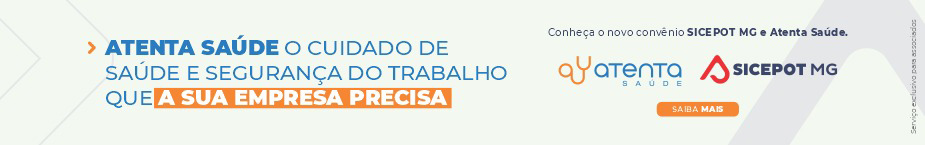 